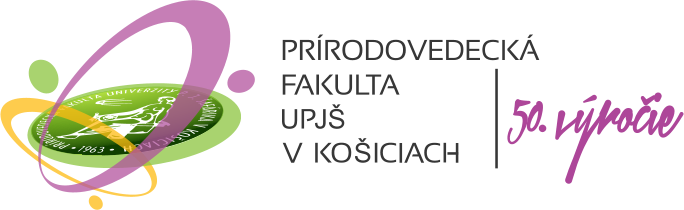 Program osláv a sprievodných aktivít:18. mája 2013 - Stretnutie absolventov a zamestnancov  UPJŠ PF v Košiciach:10.00 - 12.00 h.: Prehliadka laboratórií Ústavu fyzikálnych vied• Centrum interdiciplinárnych biovied• Centrum pokročilého výskumu vo fyzike kondenzovaných látok14.00 - 15.00 h.: Slávnostné zhromaždenie spojené s ceremoniálom odovzdania ceny PRAEMIUM ALUMNI (aula LF, Tr. SNP 1) – prezentácia od 13.00 h. (Premeny v čase - príhovor dekana, Reminisciencie prof. L. Bukovského a prof. Kristiána - nestora komunity učiteľov fakulty, príhovory absolventov, ceremoniál odovzdania ceny PRAEMIUM ALUMNI)15.30 - 17.30 h.: Stretnutia a odborné semináre na ústavoch spojené so slávnostným ceremoniálom pomenovania posluchárni na počesť významných osobností pôsobiacich na fakulte (prof. J. Daniel-Szabó – P1, Jesenná 5, prof. M. Praslička – M5 Šrobárova 2, prof. E. Jucovič – P8, Jesenná 5, prof. A. Sopková – M6, Šrobárová2od 18.00 h.: Prírodovedecký večer (Spoločenský pavilón, Tr. SNP 61) (Slávnostný prípitok s dekanom fakulty, vystúpenie tanečnej country skupiny NASHVILLE, spomienky na ŠTRK – vystúpenie slávnych „štrkáčov“, hudobný pozdrav Juraja Vančíka prírodovedcom)Program stretnutí a odborných seminárov konaných 18.5.20013 v čase 15.30 do 17.30:Ústav fyzikálnych vied a Ústav geografie PF UPJŠ (Kontakt: prof. RNDr. Peter Kollár, CSc., tel: 055/234 2529, e-mail: peter.kollar@upjs.sk )15:30 - 15:40 Otvorenie a privítanie účastníkov Dr.h.c. mult. prof. RNDr. Alexander Feher, DrSc., riaditeľ ÚFV PF UPJŠ 15:40 - 16:00 Spomienka na prof. RNDr. Juraja Daniel-Szabóa, CSc., dekana PF UPJŠ. prof. RNDr. Pavol Sovák, CSc., prorektor UPJŠ 16:00 - 16:30 Quo vadis fyzika? prof. Ing. Martin Orendáč, CSc. ÚFV PF UPJŠ 16:30 - 16:50 Geografia na PF UPJŠ v Košiciach. doc. RNDr. Zdenko Hochmuth, CSc., ÚG PF UPJŠ Aplikácia geopriestorových informácií vo výskume krajiny. doc. RNDr. Jaroslav Hofierka, PhD., ÚG PF UPJŠ 16:50 - 17:10 Diskusia 17:10 – 17:30 Prehliadka laboratórií ÚFV Miesto konania: Angelinum 9, poslucháreň SA1A1 Ústav chemických vied PF UPJŠ Kontakt: prof. RNDr. Jozef Gonda, DrSc.,  tel: 055/234 2347, e-mail: jozef.gonda@upjs.sk15:30 - 15:40 Otvorenie a privítanie účastníkov. doc. RNDr. Vladimír Zeleňák, PhD., prodekan PF UPJŠ 15:40 - 16:00 Vedecký odkaz prof. Sopkovej. doc. RNDr. Mária Reháková, CSc. 16:00 - 16:30 Environmentálne nanoadsorbenty a nosiče farmaceuticky, agrochemicky a elektrochemicky účinných látok. doc. RNDr. Mária Reháková, CSc. 16:30 - 17:00 Nanoporovité materiály a ich praktický význam pre spoločnosť. doc. RNDr. Vladimír Zeleňák, PhD. 17:00 – 17:30 Ako vtesnať futbalové ihrisko do gramu tuhej látky? RNDr. Miroslav Almáši Miesto konania: Moyzesova 11, poslucháreň RE0A6 (M6) Ústav matematických vied a Ústav informatiky PF UPJŠ Kontakt: RNDr. Martina Hančová, PhD., tel: 055/234 2562, e-mail: martina.hancova@upjs.sk15:30 - 15:40 Otvorenie a privítanie účastníkov. doc. RNDr. Gabriel Semanišin, PhD., dekan PF UPJŠ 15:40 -16:15 Profesor Jucovič a košické centrum diskrétnej matematiky. prof. RNDr. Stanislav Jendroľ, DrSc. 16:15 – 16:55 Matematické modelovanie: symbióza matematiky, počítačovej simulácie a aplikácií. prof. Dr. Mária Lukáčová-Medviďová 16:55 – 17:30 Konečnostavové automaty a ich aplikácie. prof. RNDr. Viliam Geffert, DrSc, riaditeľ ÚINF PF UPJŠ Miesto konania: Jesenná 5, poslucháreň SJ2PO8 (P8) Ústav biologických a ekologických vied PF UPJŠ Kontakt: prof. RNDr. Beňadik Šmajda, CSc., tel: 055/234 1181, e-mail: benadik.smajda@upjs.sk15:30 - 15:45 Akademik Milan Praslička – zakladateľ odboru biológia na PF UPJŠ v Košiciach. prof. RNDr. Eva Mišúrová, CSc. 15:45 - 16:00 10 rokov Ústavu biologických a ekologických vied PF UPJŠ. prof. RNDr. Peter Fedoročko, CSc., riaditeľ ÚBEV PF UPJŠ 16:00 – 16:15 Metamorfózy genetiky za posledných 50 rokov. prof. RNDr. Eva Čellárová, DrSc. 16:15 – 16:30 Čo vás zaujíma zo života Katedry bunkovej biológie, včera, dnes a zajtra? doc. RNDr. Zuzana Daxnerová, CSc. 16:30 – 16:45 Ako sa darí fyziológii živočíchov na PF UPJŠ? prof. RNDr. Beňadik Šmajda, CSc. 16:45 – 17:00 Rozvoj ekológie na Prírodovedeckej fakulte UPJŠ. prof. RNDr. Igor Hudec, CSc. 17:00 – 17:15 Katedra botaniky v 21. storočí. prof. RNDr. Pavol Mártonfi, PhD. 17:15 – 17:30 Nové trendy vo výučbe biológie. doc. RNDr. Katarína Kimáková, CSc. Miesto konania: Moyzesova 11, poslucháreň RB0A5 (M5)20. 05. 2013 o 11.00 - Slávnostné odhalenie pamätnej tabule akademika Vladimíra Hajka, prvého dekana PF UPJŠ -  Park Angelinum č. 9.  (program začína prehľadom jeho diela o 9.00 v študovni).20. 05. 2013 o 14.00 h. - Slávnostné zasadnutie Vedeckej rady Prírodovedeckej fakulty UPJŠ v Košiciach v Dome umenia spojené s koncertom a rautom 